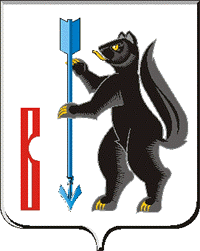 ГЛАВЫ ГОРОДСКОГО ОКРУГА ВЕРХОТУРСКИЙП О С Т А Н О В Л Е Н И Еот 11.07.2022г. № 539г. Верхотурье  О проведении публичных слушаний по проекту постановления Администрации городского округа Верхотурский«Об актуализации Схемы теплоснабжения городского округа Верхотурский, утвержденного постановлением Администрации городского округа Верхотурский от 11.02.2013г. №102 «Об утверждении Схемы теплоснабжения городского округа Верхотурский»	В соответствии с Федеральным законом от 27 июля 2010 года  № 190-ФЗ «О теплоснабжении», Федеральным законом от 06 октября 2003 года № 131-ФЗ «Об общих принципах организации местного самоуправлении в Российской Федерации», Постановлением Правительства Российской Федерации от 22 февраля 2012 года № 154 «О требованиях к схемам теплоснабжения, порядку их разработки и утверждения», на основании «Положения о порядке организации и проведения публичных слушаний в городском округе Верхотурский», утвержденного решением Думы городского округа Верхотурский от 20.06.2012 г. №38 «Об утверждении Положения «О порядке организации и проведения публичных слушаний в городском округе Верхотурский», руководствуясь Уставом городского округа Верхотурский,ПОСТАНОВЛЯЮ:1.Провести 22 июля 2022 года в 16.00 часов   публичные слушания по рассмотрению проекта постановления «Об актуализации Схемы теплоснабжения городского округа Верхотурский, утвержденной постановлением Администрации городского округа Верхотурский от 11.02.2013г. №102 «Об утверждении Схемы теплоснабжения городского округа Верхотурский». Местом проведения рассмотрения данного вопроса определить: зал заседаний Администрации городского округа Верхотурский, расположенный по адресу: г. Верхотурье, ул. Советская, 4.Организовать прием индивидуальных и коллективных письменных предложений и замечаний с 11 июля 2022 г. по 22 июля 2022 г. по адресу: г. Верхотурье, ул. Советская, 4 (отдел ЖКХ Администрации городского округа Верхотурский), тел. (834389) 2-22-36.2.Для подготовки и проведения публичных слушаний создать комиссию в следующем составе:Лиханов А.Г. – Глава городского округа Верхотурский (председатель);Литовских Л.Ю. – первый заместитель Главы Администрации городского округа Верхотурский (заместитель председателя);Микишев Е.В. – председатель постоянной комиссии по жилищно – коммунальному хозяйству, природопользованию, благоустройству и развитию территории муниципального образования Думы городского округа Верхотурский (по согласованию);Лумпова Е.С. – председатель комитета по управлению муниципальным имуществом Администрации городского округа Верхотурский;Нарсеева Е.Н. – председатель комитета экономики и планирования Администрации городского округа Верхотурский;Першин С.А. – специалист 1 категории отдела жилищно-коммунального хозяйства Администрации городского округа Верхотурский.3.Опубликовать объявление о проведении публичных слушаний и проект постановления «Об актуализации Схемы теплоснабжения городского округа Верхотурский, утвержденной постановлением Администрации городского округа Верхотурский от 11.02.2013г. №102 «Об утверждении Схемы теплоснабжения городского округа Верхотурский» в информационном бюллетене «Верхотурская неделя» и разместить на официальном сайте городского округа Верхотурский.	4.Опубликовать итоговый протокол публичных слушаний в информационном бюллетене «Верхотурская неделя» и разместить на официальном сайте городского округа Верхотурский.5.Опубликовать  настоящее постановление в информационном бюллетене «Верхотурская неделя» и разместить на официальном сайте городского округа Верхотурский.6.Контроль исполнения настоящего постановления оставляю за собой. И.о. Главы городского округа Верхотурский                                                    Л.Ю. ЛитовскихОбъявлениеО проведении публичных слушаний по проекту постановления «Об актуализации Схемы теплоснабжения городского округа Верхотурский, утвержденной постановлением Администрации городского округа Верхотурский от 11.02.2013г. №102 «Об утверждении Схемы теплоснабжения городского округа Верхотурский»22 июля 2022 года в 16.00 часов в зале заседаний Администрации городского округа Верхотурский, расположенном по адресу: г. Верхотурье,  ул. Советская, 4, состоятся публичные слушания по рассмотрению проекта постановления «Об актуализации Схемы теплоснабжения городского округа Верхотурский, утвержденной постановлением Администрации городского округа Верхотурский от 11.02.2013г. №102 «Об утверждении Схемы теплоснабжения городского округа Верхотурский».Индивидуальные и коллективные письменные предложения и замечания подаются с «11» июля 2022 г. по «22» июля 2022 г. в отдел ЖКХ Администрации городского округа Верхотурский (здание Администрации 1 этаж).Дополнительную информацию можно получить по телефону 8(834389) 2-22-36 или по адресу: г.Верхотурье, ул.Советская, 4.ПРОЕКТАДМИНИСТРАЦИЯ ГОРОДСКОГО ОКРУГА ВЕРХОТУРСКИЙП О С Т А Н О В Л Е Н И Еот ________2022г. №_____г. Верхотурье   Об утверждении актуализированной Схемы теплоснабжения городского округа Верхотурский, утвержденной постановлениемАдминистрации городского округа Верхотурский от 11.02.2013г. №102 «Об утверждении Схемы теплоснабжения городского округа Верхотурский»Во исполнение Федерального закона от 06 октября 2003 года № 131-ФЗ «Об общих принципах организации местного самоуправлении в Российской Федерации», Федерального закона Российской Федерации от 27 июля 2010 года № 190-ФЗ «О теплоснабжении», постановления Правительства Российской Федерации от 22 февраля 2012 года № 154 «О требованиях к схемам теплоснабжения, порядку их разработки и утверждения», на основании Протокола публичных слушаний Администрации городского округа Верхотурский от ______2022г., руководствуясь Уставом городского округа Верхотурский,ПОСТАНОВЛЯЮ:1.Утвердить актуализированную Схему теплоснабжения городского округа Верхотурский, утвержденную постановлением Администрации городского округа Верхотурский от 11.02.2013г. №102 «Об утверждении Схемы теплоснабжения городского округа Верхотурский» (прилагается).2.Опубликовать настоящее постановление в информационном бюллетене «Верхотурская неделя» и разместить на официальном сайте городского округа Верхотурский.3.Настоящее постановление вступает в силу после его официального опубликования.4.Контроль исполнения настоящего постановления оставляю за собой.Главагородского округа Верхотурский				                    А.Г. Лиханов